Literacy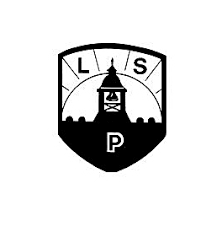 Write an imaginative story about whatever you like. Remember to include, capital letters, full stops and lots of describing words. Think about describing the characters and/or setting in detail.*Draw a picture to show a scene from your story            LiteracyRead a novel or a story everyday  (or get an adult to read aloud to you)Choose a book you have enjoyed or one of your favourite stories and write a short book review.Explain briefly what the book is about.What genre (type of book) is it?Is it easy to read?What did you like about it? Describe your favourite part.Would you recommend it and if so for which age group?Draw a picture of your favourite part.              LiteracySpellingA thesaurus is a handy tool which gives you a list of different words that mean the same thing. If I put the word excited into  https://www.thesaurus.com/ it will tell me loads of words that mean the same thing, eg  agitated annoyed delighted disturbed eager enthusiastic hysterical nervous passionate thrilled, etc. Choose ten of your favourite words and enter them into the website above. Next note down at least two of your favourite matches for each of your words.               NumeracyFollow the Link below to complete Daily Ten. There are addition, subtraction and ordering number activities. Try a different one each day. This is designed to improve speed and accuracy and requires the child to write the answers. They can challenge themselves and move up levels.https://www.topmarks.co.uk/maths-games/daily10 Math Problem Solving – Can you complete a Jigsaw?Symmetry – can you create a symmetrical picture or design? Remember symmetrical means when something is the same on both sides. This could be completed on paper as a drawing or if you have access to an outdoor space you could create a symmetrical nature design. If you were to cut your design in half does it look the same on both sides?                  MathsFind loose parts around your house or in your garden. This could be marbles, coins, stones, socks, pegs, flowers, leaves, fruit, toy cars, Lego bricks.... Lay them out to make different patterns. How tricky can you make your pattern?Practise counting forwards and backwards. You could challenge yourself to count in 2s, 5s, 10s and 100s.                  ArtVincent van GoghWatch the following clip to learn more about the famous artist Vincent van Gogh:https://www.bbc.co.uk/bitesize/clips/z8fgkqt  Use whatever materials you have at home to recreate one of his famous paintings.            MusicLearn the cup song (youtube), using what you have learned create your own rhythms, using cups.HWBHow the brain grows:Every time we think, feel or learn or do something it shapes our brain.As we repeat these things over and over again, the connections in our brain become stronger.That means we can learn new things, but, we have to put in effort and try hard, especially at things we think we are not very good at...YET.Try this amazing brain Quiz. 1.	How many brain cells do you think we have in our brain when we are born?            A.  one hundred            B.  ten thousand            C   one million            D  one hundred billionSkipper had to sit a test and it involved reading a map. He wasn't very good at reading maps so he decided not to take part in the test as he didn't want to fail.Do you think that Skipper made a good choice?     Why ?    Read or get someone to read to you The Dot.What do you think the story is about?Can you create your own dot gallery? https://youtu.be/Clpw7PG7m1Q 